Ф А1.1-26-114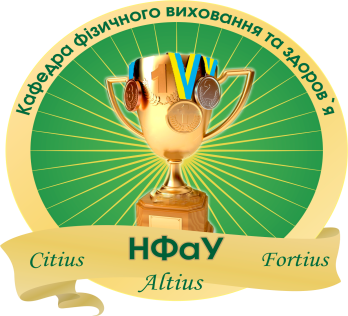 Календарно-тематичний план практичних занятьз фізичного виховання для 2 курсу Спеціальна медична групаспеціальності ФармаціяФарм.м.16(5,0д.)-01,02,03,04,05,06,07,08,09,10,11,12,13,14,15,16(осінній семестр, 2017-2018 н.р.)Завідувач кафедри фізичного вихованнята здоров’я 									В. С. ЛободаФ А1.1-26-114Календарно-тематичний планпрактичних занятьз фізичного виховання для 2 курсу Спеціальна медична групаспеціальність ФармаціяКлінічна фармація м.16(5,0д.)-01,02гр.	(осінній семестр, 2017-2018 н.р.0Завідувач кафедрифізичного виховання та здоров’я 									В. С. ЛободаФ А1.1-26-114Календарно-тематичний планпрактичних занятьз фізичного виховання для 2 курсу Спеціальна медична групаспеціальність ФармаціяТехнології парфумерно-косметичних засобів м.16(5,0д.)-01,02,03 (осінній семестр, 2017-2018 н.р.0Завідувач кафедрифізичного виховання та здоров’я 									В. С. ЛободаФ А1.1-26-114Календарно-тематичний планпрактичних занятьз фізичного виховання для 2 курсу Спеціальна медична групаспеціальності ФармаціяТФП.м.16 (5,0д.)-01,02 гр.(осінній семестр, 2017-2018 н.р).Завідувач кафедрифізичного виховання та здоров’я 									В. С. Лобода						Ф А1.1-26-114Календарно-тематичний план практичних занятьз фізичного виховання для 2 курсу Спеціальна медична групаспеціальність ФармаціяТФП. м.16 (5,0д.)-01,02.гр.(осінній семестр, 2017-2018 н.р.)Завідувач кафедрифізичного виховання та здоров’я 									В. С. ЛободаФ А1.1-26-114Календарно-тематичний план практичних занятьз фізичного виховання для1курсу Спеціальна медична групаспеціальність Фармація, промисловафармація.Фарм.м.ін.17 (5,0д.)-01,02,03,04,05,06,07,08,09,10,11,12,13,14,15,16. Фарм.м.снд*17(5,0д.)-01 гр.(осінній семестр, 2017-2018 н.р.)Завідувач кафедрифізичного виховання та здоров’я 									В. С. Лобода№з/пНазва темиОбсягу годинахДата проведенняБалиЗмістовний модуль 5. Основи проведення занять у спеціальній медичній групі.Змістовний модуль 5. Основи проведення занять у спеціальній медичній групі.Змістовний модуль 5. Основи проведення занять у спеціальній медичній групі.Змістовний модуль 5. Основи проведення занять у спеціальній медичній групі.Змістовний модуль 5. Основи проведення занять у спеціальній медичній групі.22ПЗ 22. Правила техніки безпеки на заняттях лікувальної фізичної культури. Ознайомлення з засобами лікувальної фізичної культури.404.09-17.092-423ПЗ 23. Загально-розвиваючи вправи. Вдосконалення техніки виконання фізичних вправ з гімнастичними палицями. Вправи на розвиток гнучкості та координації з малим м’ячем. Рухові ігри з елементами волейболу.418.09-01.102-424ПЗ 24. Ознайомлення з основами правильного дихання під час виконання фізичних вправ. Формування рухового навику у оздоровчій ходьбі. Спеціальна фізична підготовка.402.10-15.102-425ПЗ 25. Формування та засвоєння рухових умінь та навичок при виконанні спеціальних фізичних вправ. Спеціальні дихальні вправи на релаксацію. Вправи з гімнастичними палицями.416.10-29.102-426ПЗ 26. Контроль змістовного модуля 5.230.10-05.1112-20Змістовний модуль 6. Основи оздоровчої гімнастики.Змістовний модуль 6. Основи оздоровчої гімнастики.Змістовний модуль 6. Основи оздоровчої гімнастики.Змістовний модуль 6. Основи оздоровчої гімнастики.Змістовний модуль 6. Основи оздоровчої гімнастики.27ПЗ 27. Ознайомлення з правильним диханням та основними асанами за програмоюйога. Аеробна підготовка. Комплекс вправ бодіфлекс.406.11-19.113-428ПЗ 28. Техніка виконання базових рухів у танцювальній аеробіки. Складання комплексу танцювальних прав. 420.11-03.123-429ПЗ 29. Вдосконалення простих елементів за програмою стретчинг. Складання комплексу танцювальних вправ. Вправи для мязів стопи. .404.12-17.123-430ПЗ 30..Техніка виконання вправами на розвиток гнучкості та координаціюу парах. Колове тренування.218.12-24.122-431ПЗ 31. Контроль змістовного модуля 6.Оцінка практичних умінь та навичок у розділі «Спеціальна медична група», а також підрахунок рейтингових балів за осінній семестр.425.12-06.0112-20Разом за модулем 1.3624-40СУЯ НФаУРедакція 01Дата введення 20.03.2017  р.Стор. 1 із 2№з/пНазва темиОбсягу годинахДата проведенняБали22ПЗ 22. Правила техніки безпеки на заняттях лікувальної фізичної культури. Ознайомлення з засобами лікувальної фізичної культури.404.09-17.092-423ПЗ 23. Загально-розвиваючи вправи. Вдосконалення техніки виконання фізичних вправ з гімнастичними палицями. Вправи на розвиток гнучкості та координації з малим м’ячем. Рухові ігри з елементами волейболу.418.09-01.102-424ПЗ 24. Ознайомлення з основами правильного дихання під час виконання фізичних вправ. Формування рухового навику у оздоровчій ходьбі. Спеціальна фізична підготовка.402.10-15.102-425ПЗ 25. Формування та засвоєння рухових умінь та навичок при виконанні спеціальних фізичних вправ. Спеціальні дихальні вправи на релаксацію. Вправи з гімнастичними палицями.416.10-29.102-426ПЗ 26. Контроль змістовного модуля 1.230.10-05.1112-2027ПЗ 27. Ознайомлення з правильним диханням та основними асанами за програмоюйога. Аеробна підготовка. Комплекс вправ бодіфлекс.406.11-19.113-428ПЗ 28. Техніка виконання базових рухів у танцювальній аеробіки. Складання комплексу танцювальних прав. 420.11-03.123-429ПЗ 29. Вдосконалення простих елементів за програмою стретчинг. Складання комплексу танцювальних вправ. Вправи для мязів стопи. .404.12-17.123-430ПЗ 30.Техніка виконання вправами на розвиток гнучкості та координацію у парах. Колове тренування.218.12-24.122-431ПЗ 31. Контроль змістовного модуля 2.Оцінка практичних умінь та навичок у розділі «Спеціальна медична група», а також підрахунок рейтингових балів за осінній семестр.425.12-06.0112-20Разом за модулем 1.3624-40СУЯ НФаУРедакція 01Дата введення 20.03.2017  р.Стор. 1 із 2№з/пНазва темиОбсягу годинахДата проведенняБали22ПЗ 22. Правила техніки безпеки на заняттях лікувальної фізичної культури. Ознайомлення з засобами лікувальної фізичної культури.404.09-17.092-423ПЗ 23. Загально-розвиваючи вправи. Вдосконалення техніки виконання фізичних вправ з гімнастичними палицями. Вправи на розвиток гнучкості та координації з малим м’ячем. Рухові ігри з елементами волейболу.418.09-01.102-424ПЗ 24. Ознайомлення з основами правильного дихання під час виконання фізичних вправ. Формування рухового навику у оздоровчій ходьбі. Спеціальна фізична підготовка.402.10-15.102-425ПЗ 25. Формування та засвоєння рухових умінь та навичок при виконанні спеціальних фізичних вправ. Спеціальні дихальні вправи на релаксацію. Вправи з гімнастичними палицями.416.10-29.102-426ПЗ 26. Контроль змістовного модуля 1.230.10-05.1112-2027ПЗ 27. Ознайомлення з правильним диханням та основними асанами за програмоюйога. Аеробна підготовка. Комплекс вправ бодіфлекс.406.11-19.113-428ПЗ 28. Техніка виконання базових рухів у танцювальній аеробіки. Складання комплексу танцювальних прав. 420.11-03.123-429ПЗ 29. Вдосконалення простих елементів за програмою стретчинг. Складання комплексу танцювальних вправ. Вправи для мязів стопи. .404.12-17.123-430ПЗ 30.Техніка виконання вправами на розвиток гнучкості та координацію у парах. Колове тренування.218.12-24.122-431ПЗ 31. Контроль змістовного модуля 2.Оцінка практичних умінь та навичок у розділі «Спеціальна медична група», а також підрахунок рейтингових балів за осінній семестр.425.12-06.0112-20Разом за модулем 1.3624-40СУЯ НФаУРедакція 01Дата введення 20.03.2017  р.Стор. 1 із 2№з/пНазва темиОбсягу годинахДата проведенняБали22ПЗ 22. Правила техніки безпеки на заняттях лікувальної фізичної культури. Ознайомлення з засобами лікувальної фізичної культури.404.09-17.092-423ПЗ 23.Загально-розвиваючи вправи. Вдосконалення техніки виконання фізичних вправ з гімнастичними палицями. Вправи на розвиток гнучкості та координації з малим м’ячем. Рухові ігри з елементами волейболу.418.09-01.102-424ПЗ 24. Ознайомлення з основами правильного дихання під час виконання фізичних вправ. Формування рухового навику у оздоровчій ходьбі. Спеціальна фізична підготовка.402.10-15.102-425ПЗ 25. Формування та засвоєння рухових умінь та навичок при виконанні спеціальних фізичних вправ. Спеціальні дихальні вправи на релаксацію. Вправи з гімнастичними палицями.416.10-29.102-426ПЗ 26. Контроль змістовного модуля 1.230.10-05.1112-2027ПЗ 27. Ознайомлення з правильним диханням та основними асанами за програмоюйога. Аеробна підготовка. Комплекс вправ бодіфлекс.406.11-19.113-428ПЗ 28. Техніка виконання базових рухів у танцювальній аеробіки. Складання комплексу танцювальних прав. 420.11-03.123-429ПЗ 29. Вдосконалення простих елементів за програмою стретчинг. Складання комплексу танцювальних вправ. Вправи для мязів стопи. .404.12-17.123-430ПЗ 30.Техніка виконання вправами на розвиток гнучкості та координацію у парах. Колове тренування.218.12-24.122-431ПЗ 31. Контроль змістовного модуля 2.Оцінка практичних умінь та навичок у розділі «Спеціальна медична група», а також підрахунок рейтингових балів за осінній семестр.425.12-06.0112-20Разом за модулем 1.3624-40СУЯ НФаУРедакція 01Дата введення 20.03.2017  р.Стор. 1 із 2№з/пНазва темиОбсягу годинахДата проведенняБали22ПЗ 22. Правила техніки безпеки на заняттях лікувальної фізичної культури. Ознайомлення з засобами лікувальної фізичної культури.404.09-17.092-423ПЗ 23. Загально-розвиваючи вправи. Вдосконалення техніки виконання фізичних вправ з гімнастичними палицями. Вправи на розвиток гнучкості та координації з малим м’ячем. Рухові ігри з елементами волейболу.418.09-01.102-424ПЗ 24. Ознайомлення з основами правильного дихання під час виконання фізичних вправ. Формування рухового навику у оздоровчій ходьбі. Спеціальна фізична підготовка.402.10-15.102-425ПЗ 25. Формування та засвоєння рухових умінь та навичок при виконанні спеціальних фізичних вправ. Спеціальні дихальні вправи на релаксацію. Вправи з гімнастичними палицями.416.10-29.102-426ПЗ 26. Контроль змістовного модуля 1.230.10-05.1112-2027ПЗ 27. Ознайомлення з правильним диханням та основними асанами за програмоюйога. Аеробна підготовка. Комплекс вправ бодіфлекс.406.11-19.113-428ПЗ 28. Техніка виконання базових рухів у танцювальній аеробіки. Складання комплексу танцювальних прав. 420.11-03.123-429ПЗ 29. Вдосконалення простих елементів за програмою стретчинг. Складання комплексу танцювальних вправ. Вправи для мязів стопи. .404.12-17.123-430ПЗ 30.Техніка виконання вправами на розвиток гнучкості та координацію у парах. Колове тренування.218.12-24.122-431ПЗ 31. Контроль змістовного модуля 2.Оцінка практичних умінь та навичок у розділі «Спеціальна медична група», а також підрахунок рейтингових балів за осінній семестр.425.12-06.0112-20Разом за модулем 1.3624-40СУЯ НФаУРедакція 01Дата введення 20.03.2017  р.Стор. 1 із 2№з/пНазва темиОбсягу годинахДата проведенняБали22ПЗ 22. Правила техніки безпеки на заняттях лікувальної фізичної культури. Ознайомлення з засобами лікувальної фізичної культури.404.09-17.092-423ПЗ 23. Загально-розвиваючи вправи. Вдосконалення техніки виконання фізичних вправ з гімнастичними палицями. Вправи на розвиток гнучкості та координації з малим м’ячем. Рухові ігри з елементами волейболу.418.09-01.102-424ПЗ 24. Ознайомлення з основами правильного дихання під час виконання фізичних вправ. Формування рухового навику у оздоровчій ходьбі. Спеціальна фізична підготовка.402.10-15.102-425ПЗ 25. Формування та засвоєння рухових умінь та навичок при виконанні спеціальних фізичних вправ. Спеціальні дихальні вправи на релаксацію. Вправи з гімнастичними палицями.416.10-29.102-426ПЗ 26. Контроль змістовного модуля 1.230.10-05.1112-2027ПЗ 27. Ознайомлення з правильним диханням та основними асанами за програмоюйога. Аеробна підготовка. Комплекс вправ бодіфлекс.406.11-19.113-428ПЗ 28. Техніка виконання базових рухів у танцювальній аеробіки. Складання комплексу танцювальних прав. 420.11-03.123-429ПЗ 29. Вдосконалення простих елементів за програмою стретчинг. Складання комплексу танцювальних вправ. Вправи для мязів стопи. .404.12-17.123-430ПЗ 30.Техніка виконання вправами на розвиток гнучкості та координацію у парах. Колове тренування.218.12-24.122-431ПЗ 31. Контроль змістовного модуля 2.Оцінка практичних умінь та навичок у розділі «Спеціальна медична група», а також підрахунок рейтингових балів за осінній семестр.425.12-06.0112-20Разом за модулем 1.3624-40СУЯ НФаУРедакція 01Дата введення 20.03.2017  р.Стор. 1 із 2